KIT DE REUNION PARTICIPATIVE Aux débats publics Juillet – août 202125 juin 2021Prévoir une plage horaire de 2 heuresGroupe d’une dizaine de personnes si possibleOrdre du jour : 15 mn ensemble pour rappeler les objectifs de cette réunion d’échangeLes 3 questions à débattre15 mn de conclusion Le contexteQuatre propositions de loi visant à instaurer une « aide médicalisée active à mourir » par injection létale ont été déposées à l’Assemblée Nationale ou au Sénat depuis le début de l’année. La pression reste forte et constante sur le gouvernement pour remettre rapidement le sujet de la fin de vie dans l’agenda parlementaire et dans celui de l’élection présidentielle de 2022.Par ailleurs, lors des débats parlementaires, le ministre de la Santé, Olivier Véran, a annoncé l’ouverture d’un prochain Plan en faveur des soins palliatifs. La SFAP est d’ores et déjà très impliquée dans les mesures qu’elle souhaite voir porter par ce Plan et a identifié 4 ambitions. La SFAP a décidé de lancer une grande consultation nationale sous 2 modalités : un questionnaire individuel et des ateliers participatifs. La SFAP propose de construire ensemble les réponses aux défis qui se présentent.Les objectifs de ces réunions participatives :Organiser autour de 3 questions une réflexion collective, non seulement pour réfléchir aux possibles changements législatifs, mais aussi pour travailler sur le développement des soins palliatifs. Cette réflexion doit permettre à chacun de : S’exprimer sur comment je me situe dans ma pratique dans le cadre législatif actuelPartager et entendre le ressenti d’autres dans leur pratiqueFaire remonter à la SFAP ce qu’on attend d’elle dans cette période particulièreAu-delà de l’intérêt de l’échange entre les participants – ce qu’on espère que chacun trouvera durant la prochaine 1h30 - le second objectif est de participer à la construction d’un cadre commun d’action. Pour ce faire : il est prévu que soit remonté une synthèse des échanges.Déroulé de la réunionNommer : Un animateur et gardien du temps pour veiller à la durée des échanges, donner la parole à chacun, réguler les débatsUn rapporteur qui pourra se charger, avec l’appui du groupe, à la fin de chaque séquence, de synthétiser les échanges en répondant aux questions poséesPrendre le temps de compléter à l’issue de chacun des trois temps d’échange les 3 questions quelques lignes peuvent suffire. Être vigilant sur l’horaire Conservez les 5 dernières minutes de chacune des trois séquences de 30 minutes pour compléter collégialement les questions.Une fois complétée, le rapporteur a pour mission de retourner votre fiche à la SFAP (adresse sur la fiche) si le groupe en est d’accoordEn conclusion (proposition)S’assurer que chacun des participants a pu s’exprimer Dire qu’une synthèse va être travaillée par un groupe projet issu de la SFAP qui prendra le temps de tout lire, d’analyser et de synthétiser (rien n’est sous-traité)Rappeler à chacun (pour ceux qui ne l’auraient pas déjà fait) qu’ils peuvent aussi contribuer à cette réflexion via le questionnaire individuel (accessible pour le site internet de la SFAP)Donner rendez-vous au congrès de la SFAP pour la présentation des résultats (22 au 24 septembre à Valenciennes ou en e-congrès).Et surtout dire que les choses ne s’arrêtent pas avec le congrès mais qu’on contraire, c’est le début d’un cadre d’action commun et partagéFICHE DE SYNTHESE A RENVOYER A LA SFAPFiche à retourner à la SFAP à l’adresse suivante : elise.leblanc@sfap.orgDate :Nom de la structure ayant organisé la réunion ou de façon plus anonyme profil général des participants à la réunion :Nombre de participants : 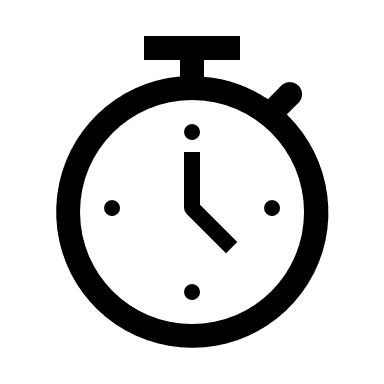 Y a-t-il actuellement des situations de maladie, de handicap ou de fin de vie, dans lesquelles je ne sais pas quoi faire, je ne sais pas quoi répondre ou qui me mettent en difficulté ?Quelles sont les raisons qui peuvent expliquer la pression sociétale pour obtenir une « aide active à mourir » et quelles pourraient être les meilleures façons d’y répondre ?Quelle position la SFAP doit-elle prendre dans ce débat de société ? (Se retirer du débat ? s’opposer à toute légalisation d’une « aide active à mourir » ? participer pour trouver un compromis ? soutenir la légalisation d’une « aide active à mourir » ? ...)